KEMENTERIAN AGAMA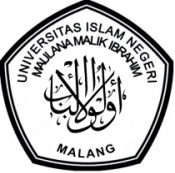 UNIVERSITAS ISLAM NEGERI MAULANA MALIK IBRAHIM MALANGJl. Gajayana No. 50 Malang 65144,  Telp. (0341) 551354, Fax. (0341) 572533Website :www.uin-malang.ac.id E-mail : info@uin-malang.ac.idNomor 		:  Un.03/KS.01.7/1492/2014						21 April 2014Lampiran 	:  1 (satu) bendelPerihal 		:  Permintaan Informasi Harga Barang						Kepada Yth. ............................................................................................di‘- T e m p a t – Dengan hormat,Sehubungan rencana realisasi pelaksanaan pekerjaan Pengadaan Cetak Buku Wisuda, Buku Pidato, Undangan Dan Amplop, Tas, Dan Pin Di UIN Maulana Malik Ibrahim Malang, bersama ini kami bermaksud agar perusahaan saudara memberikan informasi tentang harga barang sesuai dengan Rencana Anggaran Biaya (RAB) yang kami lampirkan dalam surat ini.Apabila informasi harga yang saudara berikan sesuai dan kami nilai wajar, maka kami akan memberi kesempatan perusahaan saudara untuk membuat penawaran terhadap pekerjaaan tersebut.Kami harap data barang dapat kami terima paling lambat pada :Hari	: 	SelasaTanggal	: 	22 April 2014Jam 	:	15.00 WIBTempat 	 : Unit Layanan Pengadaan Lantai II Gedung Rektorat UIN Maulana Malik Ibrahim Malang Jl. Gajayana 50 Malang atau informasi harga tersebut bisa di fax ke (0341) 570886, atau dikirim via e-mail ke : ulp@uin-malang.ac.id atau ulp_uinmalang@kemenag.ac.id Surat tentang informasi harga barang tersebut, ditujukan:Kepada Yth:Pejabat Pembuat Komitmen Universitas Islam Negeri Maulana Malik Ibrahim MalangJalan Gajayana No. 50 MalangDemikian atas perhatian dan kerjasamanya yang baik, kami sampaikan terima kasih.Pejabat Pembuat Komitmen,Ach. Nashichuddin, MANIP 19730705 200003 1 002Lampiran	: Surat Permintaan Informasi Harga BarangNomor 	: Un.03/KS.01.7/1492/2014Tanggal 	: 21 April 2014Rincian Anggaran Biaya (RAB)Pekerjaan 	: 	Pengadaan Cetak Buku Wisuda, Buku Pidato, Undangan dan Amplop, Tas, dan PinLokasi	: 	UIN Maulana Malik Ibrahim MalangTahun Anggaran 	: 	2014Pejabat Pembuat Komitmen,Ach. Nashichuddin, MANIP 19730705 200003 1 002NoNamaBarangSpesifikasiBarangVolumeHargaSatuan (Rp)Jumlah (Rp)1.Cetak Buku WisudaUkuran : 16 x 23 cm± 450 halamanBahan : Isi (HVS 70 gr dan pemisah antar fakultas : AP 120 gr), Cover (Art Carton 230 gr) Cover dan pemisah antar fakultas : full colorLaminasi doff (Emboss + Spot UV)Finishing perfect bindingWarna design dominan putih (design oleh penyedia)1300 eks…………..…………..2.Buku Pidato IlmiahUkuran : 14,5 x 21 cm ± 45 halamanBahan : Isi (HVS 70), Cover (Art Carton 230 gr) Cover full colorLaminasi glossy Stitching FinishingWarna design dominan putih1300 eks…………..…………..3.Undangan dan AmplopUkuran : 14,5 x 21 cmIsi : Isi undangan (AP 120 gr), Amplop (Art Carton 190 gr)Laminasi doff Khusus VIP sebanyak 300 eks : ada tulisan VIP pakai Hotprint warna EmasWarna design putih polos logo UIN Maulana Malik Ibrahim Malang warna tulisan hitam1600 eks(Umum = 1300 eks; danVIP = 300 eks)…………..…………..4.Tas KertasUkuran : 39 x 29 x 12 cmBahan : Art Carton 230 grCetak depan dan belakang beda gambarLaminasi doff 2 sisiAda tali dengan dilubangi 4 titik, menggunakan mata ayamWarna design dominan putih1300 eks…………..…………..5.Pin AlumniUkuran : 44 mmBahan : Lempengan besi/PlatBentuk : bulat/segi lima (ex. logo UIN)Full ColorLaminasi doffWarna design Hijau + Emas (Logo UIN)Belakang ada peniti1300 eks…………..…………..JumlahJumlahJumlahJumlahJumlah…………..PPN 10 %PPN 10 %PPN 10 %PPN 10 %PPN 10 %…………..Jumlah BiayaJumlah BiayaJumlah BiayaJumlah BiayaJumlah Biaya…………..Terbilang : Terbilang : Terbilang : Terbilang : Terbilang : Terbilang : 